This graph perhaps answers an important question: Why are so many students failing to pass Geometry or why are so many not motivated to try to pass? The common answer is that the distraught, unmotivated, and lazy, have just given up. Perhaps, although that raises the question of how they are able to sit in class and get by not trying with 10 weeks left. The graph provides an alternative answer. Notice the sizeable increase in Ds and Fs in Algebra, compared to the students taking Geometry. It could be that the dynamics within the earlier course, is why the failure rate in Geometry is occurring.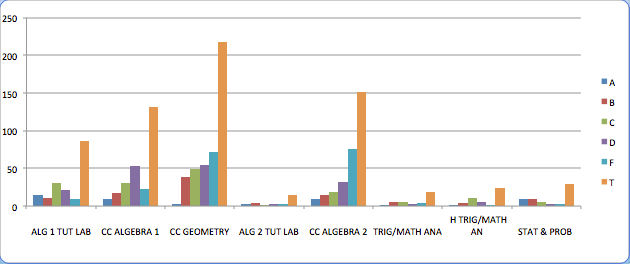 